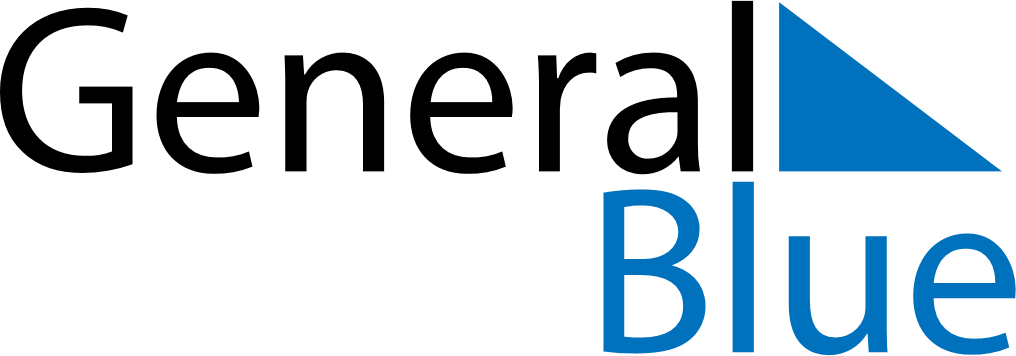 Weekly CalendarJuly 21, 2025 - July 27, 2025MondayJul 21TuesdayJul 22WednesdayJul 23ThursdayJul 24FridayJul 25SaturdayJul 26SundayJul 27